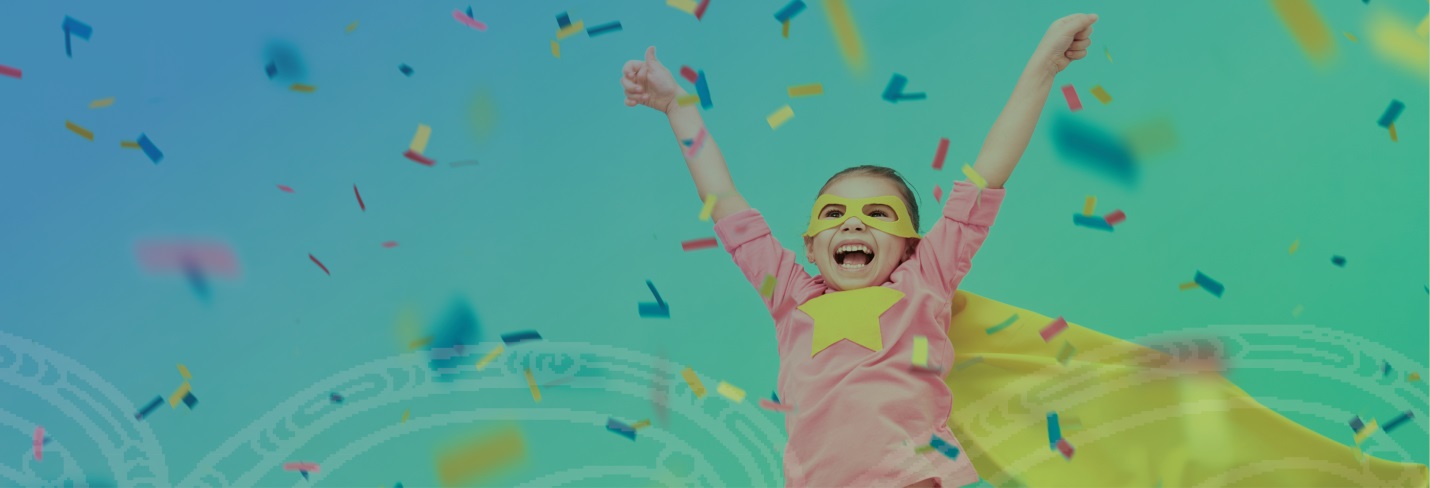 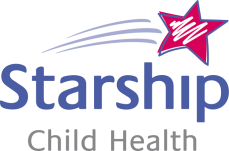            Sleep or Respiratory Physiologist, Starship Child HealthJoin our friendly multidisciplinary team providing care and assessment to Auckland and New Zealand’s children.Make a difference in the lives of children and their familiesPermanent part time roles up to 1.9FTE available in total Starship Children’s Hospital is the leading provider of paediatric care in New Zealand and the South Pacific, providing world-class inpatient, outpatient, trauma, emergency, and urgent care to children and their whānau. Every day our clinical and support teams work collaboratively to fulfil our mission to deliver world class patient and whānau-centered paediatric healthcare to all populations we serve. Starship is part of Auckland District Health Board, New Zealand’s largest tertiary health provider.Applications are invited from qualified Sleep and Respiratory Physiologist to join our team.  We have more than one part time role up to 0.95 FTE (38 hours a week) available. You will join a friendly, hard-working, multidisciplinary team who provide assessment and support to local and national children with complex, chronic or severe respiratory diseases, respiratory failure and sleep disordered breathing.  The sleep physiologists will focus on setting up sleep studies, and  NIV  for children and adolescents, as well as some training in basic spirometry. The Respiratory physiologist will be trained in respiratory as well as setting up sleep studies. This is a rostered role that includes day, evening and night shifts.Ideally you are a qualified Sleep or Respiratory Physiologist but we still want to hear from you if you meet the requirements for registration (found on the Clinical Physiologist Registration Board website,http://www.cprb.org.nz/Registration_Standards), have a BSc and a post graduate diploma, and  are willing to sit the exam to become registered. We will also welcome applicants who are qualified Respiratory Physiologist with an interest in extending their skills in sleep. Support and training will be provided in those aspects of the position which may be unfamiliar to the successful applicants.  For a full job description click here. To apply please visit www.careers.adhb.govt.nz and enter job number AUC04099 to submit an updated CV and cover letter.Applications close: 13rd April 2019